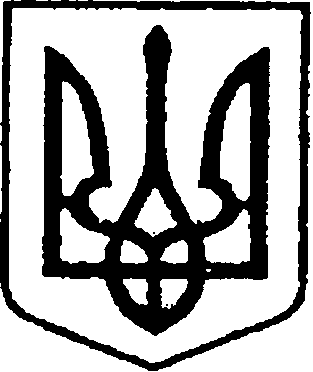 УКРАЇНАЧЕРНІГІВСЬКА ОБЛАСТЬН І Ж И Н С Ь К А    М І С Ь К А    Р А Д АВ И К О Н А В Ч И Й    К О М І Т Е ТР І Ш Е Н Н Явід  07 грудня 2017 року	              м. Ніжин		                              №322   Про відзначення доДня місцевого самоврядуванняВідповідно до  статей 40, 42, 53, 59 Закону України «Про місцеве самоврядування в Україні», рішення Ніжинської міської ради Чернігівської області VII скликання від 03 травня 2017 року № 27-23/2017                                «Про затвердження Положень про Почесну грамоту, Грамоту та Подяку виконавчого комітету Ніжинської міської ради», Регламенту виконавчого комітету Ніжинської міської ради Чернігівської області VІІ скликання, затвердженого рішенням виконавчого комітету Ніжинської міської ради Чернігівської області VІІ скликання від 11.08.2016 р. №220, розглянувши клопотання керівників виконавчих органів Ніжинської міської ради,                її виконавчого комітету та їх структурних підрозділів,  виконавчий комітет Ніжинської міської ради вирішив: 1.Нагородити Почесною Грамотою виконавчого комітету Ніжинської міської ради  за сумлінну працю, високий професіоналізм та з нагоди Дня місцевого самоврядування:1.1. Шубіну Наталію Федорівну - начальника відділу доходів та аналізу виконання бюджету фінансового управління Ніжинської міської ради;1.2.Легу В’ячеслава Олександровича – начальника відділу юридично-кадрового забезпечення апарату виконавчого комітету Ніжинської міської ради.2.Оголосити Подяку виконавчого комітету Ніжинської міської ради       за високий професіоналізм, сумлінне виконання посадових обов’язків                та з нагоди відзначення Дня місцевого самоврядування: 2.1.Назаріній Ірині Володимирівні – начальнику сектора з питань прийому громадян і звернень відділу з питань діловодства та роботи               зі зверненнями громадян апарату виконавчого комітету Ніжинської міської ради;2.2.Пижовій Юлії Валеріївні – головному спеціалісту сектора з питань прийому громадян і звернень відділу з питань діловодства та роботи               зі зверненнями громадян апарату виконавчого комітету Ніжинської міської ради;2.3.Кичкайло Альоні Миколаївні – державному реєстратору сектора реєстрації речових прав на нерухоме майно та їх обтяжень реєстраційного відділу виконавчого комітету Ніжинської міської ради;2.4.Степновій Юлії Миколаївні – адміністратору відділу адміністративно-дозвільних процедур виконавчого комітету Ніжинської міської ради;2.5.Стусь Ларисі Миколаївні – головному спеціалісту сектора економічного аналізу відділу економіки виконавчого комітету Ніжинської міської ради;2.6.Попик Аллі Іванівні – головному спеціалісту відділу містобудування та архітектури виконавчого комітету Ніжинської міської ради;2.7.Шошовій Ангеліні Геннадіївні – головному спеціалісту відділу роботи з органами самоорганізації населення та взаємодії з правоохоронними органами виконавчого комітету Ніжинської міської ради;2.8.Марченко Наталії Петрівні – головному спеціалісту відділу з питань надзвичайних ситуацій та цивільного захисту населення виконавчого комітету Ніжинської міської ради;2.9.Костирко Наталії Михайлівні – головному спеціалісту відділу           з управління та приватизації комунального майна виконавчого комітету Ніжинської міської ради;2.10.Міщенко Наталії Іванівні – головному спеціалісту інспекції             з благоустрою (на правах відділу) виконавчого комітету Ніжинської міської ради;2.11.Луговик Марині Володимирівні – головному спеціалісту відділу земельних відносин виконавчого комітету Ніжинської міської ради;2.12.Процько Яніні Михайлівні – спеціалісту І категорії  відділу земельних відносин виконавчого комітету Ніжинської міської ради;2.13.Колєзнєву Юрію Сергійовичу – головному спеціалісту сектора ведення реєстру територіальної громади міста відділу квартирного обліку, приватизації житла та ведення реєстру територіальної громади виконавчого комітету Ніжинської міської ради;2.14.Кравчук Тетяні Іванівні – начальнику сектора енергоефективності, енергозбереження та інноваційної діяльності відділу інвестиційної діяльності та розвитку інфраструктури виконавчого комітету Ніжинської міської ради;2.15.Шаповалову Олександру Дмитровичу – головному спеціалісту відділу транспорту та зв’язку управління житлово-комунального господарства та будівництва Ніжинської міської ради;2.16.Корнієнко Юлії Миколаївні – спеціалісту І категорії фінансово-господарського відділу управління житлово-комунального господарства       та будівництва Ніжинської міської ради.3.Відділу бухгалтерського обліку апарату виконавчого комітету Ніжинської міської ради (Єфіменко Н.Є.)  забезпечити виконання цього рішення у частині видачі бланків Почесних грамот, Подяк  і рамок.4.Фінансовому управлінню Ніжинської міської ради виділити виконавчому комітету Ніжинської міської ради кошти у сумі 496,90 грн.       на покриття витрат на грошову винагороду за рахунок коштів міської цільової програми фінансового забезпечення представницьких витрат           та інших заходів, пов’язаних з діяльністю органів місцевого самоврядування на 2017 рік КТКВ (0318600), КЕКВ (2730).5.Відділу юридично-кадрового забезпечення апарату виконавчого комітету Ніжинської міської ради (Лега В. О.) забезпечити оприлюднення цього рішення протягом п’яти робочих днів з дати його прийняття                            на офіційному сайті Ніжинської міської ради.6.Контроль за виконанням цього рішення покласти                                       на керуючого справами виконавчого комітету Ніжинської міської ради  Колесника С. О.Міський голова								          А. В. ЛінникПояснювальна запискадо проекту рішення «Про відзначення до Дня місцевого самоврядування»Відповідно до ст. 40 Закону України «Про місцеве самоврядування                  в Україні», рішення Ніжинської міської ради Чернігівської області VII скликання від 03 травня 2017 року № 27-23/2017 «Про затвердження Положень про Почесну грамоту, Грамоту та Подяку виконавчого комітету Ніжинської міської ради», клопотання керівників виконавчих органів Ніжинської міської ради, її виконавчого комітету та їх структурних підрозділів пропонуються кандидатури до відзначення з нагоди професійного свята - Дня місцевого самоврядування. Проект рішення «Про відзначення до Дня місцевого самоврядування» складається   з  шести розділів.Відділ юридично-кадрового забезпечення апарату виконавчого комітету Ніжинської міської ради, відповідно до Закону України «Про доступ до публічної інформації», забезпечує опублікування цього рішення протягом п’яти робочих днів з дати його підписання шляхом оприлюднення                 на офіційному сайті Ніжинської міської ради.Доповідати проект рішення на засіданні буде начальник сектора                      з питань кадрової політики відділу юридично-кадрового забезпечення апарату виконавчого комітету Ніжинської міської ради Чепуль Ольга Віталіївна.Начальник сектора з питань кадровоїполітики відділу юридично-кадровогозабезпечення апарату виконавчогокомітету Ніжинської міської ради                                                     О.В. Чепуль